USCITE IN CITTÀANNO SCOLASTICO _________/___________Il/La sottoscritto/a ……………………………………………………………………………Genitore dell’alunno/a ………………………………………………………………………..Frequentante la Classe …………… sezione …………… della Scuola ……………………..………………………………………………………………………………………………..AUTORIZZAIl proprio figlio/a a partecipare alle uscite in città che si programmeranno nel corso del corrente anno scolastico.Rovigo,                                                                                               FIRMA LEGGIBILE DEL GENITORE______________________________________IL DIRIGENTE SCOLASTICO                                                                                                                Prof. Marco Campini                                                                                                                                                                        (Documento firmato digitalmente)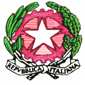 ISTITUTO COMPRENSIVO ROVIGO 1Via della Costituzione, 6 - 45100 ROVIGO – Tel. 0425/30600 Fax 0425/30726Codice Fiscale 93027540298 - Cod. Mecc. ROIC82000Q -  e-mail: roic82000q@istruzione.it - Sito web: www.icrovigo1.edu.it PEC 1: roic82000q@pec.istruzione.it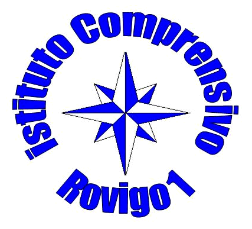 